DOHODA O POSTOUPENÍ POHLEDÁVEK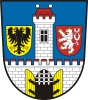 Město Český BrodIČ 00235334se sídlem Český Brod, nám. Husovo 70, PSČ 282 01zastoupené: Bc. Jakub Nekolný, starosta(dále jen „Postupitel“)aNemocnice Český Brod s.r.o.IČ 27161838se sídlem Praha 5, Kartouzská 6/204, PSČ 150 98zapsaná v obchodním rejstříku vedeném Městským soudem v Praze, oddíl C, vložka 101005zastoupená: MUDr. Tomáš Tesař, jednatel(dále jen „Postupník“)(Postupitel a Postupník jsou společně dále označovány jen jako „Strany“ a jednotlivě jako „Strana“)uzavírají tuto dohodu o postoupení pohledávek (dále jen „Dohoda“):Článek I.PreambulePostupitel má za společností Českobrodská nemocnice, s.r.o., IČ 28529421, se sídlem Československé armády 543/29, 500 03 Hradec Králové, (dále jen „Dlužník“) pohledávky v celkové výši 12.155.959,87 Kč (dvanáct milionů sto padesát pět tisíc devět set padesát devět korun českých 87 hal.) a příslušenství ve výši 1.349.847,34 Kč (jeden milion třista čtyřicet devět tisíc osmset čtyřicet sedm korun českých 34 hal.). Jedná se o následující pohledávky:466.105 Kč představující část nájemného za 2. čtvrtletí 2011 podle Smlouvy o nájmu ze dne 08.02.2007 ve znění pozdějších dodatků; nájemné ve výši 662.260 Kč bylo částečně uhrazeno v částce 196.155 Kč;662.260 Kč představující nájemné za 3. čtvrtletí 2011 podle Smlouvy o nájmu ze dne 08.02.2007 ve znění pozdějších dodatků;494.566 Kč představující nájemné za 4. čtvrtletí 2011 podle Smlouvy o nájmu ze dne 08.02.2007 ve znění pozdějších dodatků;494.566 Kč představující nájemné za 1. čtvrtletí 2012 podle Smlouvy o nájmu ze dne 08.02.2007 ve znění pozdějších dodatků;494.566 Kč představující nájemné za 2. čtvrtletí 2012 podle Smlouvy o nájmu ze dne 08.02.2007 ve znění pozdějších dodatků;494.566 Kč představující nájemné za 3. čtvrtletí 2012 podle Smlouvy o nájmu ze dne 08.02.2007 ve znění pozdějších dodatků;494.566 Kč představující nájemné za 4. čtvrtletí 2012 podle Smlouvy o nájmu ze dne 08.02.2007 ve znění pozdějších dodatků;0,01 Kč představující část nájemného za 1. čtvrtletí 2013 podle Smlouvy o nájmu ze dne 08.02.2007 ve znění pozdějších dodatků; nájemné ve výši 494.566 Kč bylo částečně uhrazeno v částce 494.565,99 Kč;179.112,76 Kč představující část nájemného za 2. čtvrtletí 2013 podle Smlouvy o nájmu ze dne 08.02.2007 ve znění pozdějších dodatků; nájemné ve výši 510.886,75 Kč bylo částečně uhrazeno v částce 331.773,99 Kč;16.320,76 Kč představující část nájemného za 3. čtvrtletí 2013 podle Smlouvy o nájmu ze dne 08.02.2007 ve znění pozdějších dodatků; nájemné ve výši 510.886,75 Kč bylo částečně uhrazeno v částce 494.565,99 Kč;177.300,76 Kč představující část nájemného za 4. čtvrtletí 2013 podle Smlouvy o nájmu ze dne 08.02.2007 ve znění pozdějších dodatků; nájemné ve výši 510.886,75 Kč bylo částečně uhrazeno v částce 333.585,99 Kč;502.545,83 Kč představující část nájemného za 1. čtvrtletí 2014 podle Smlouvy o nájmu ze dne 08.02.2007 ve znění pozdějších dodatků; nájemné ve výši 510.886,74 Kč bylo částečně uhrazeno v částce 8.340,91 Kč;506.372,75 Kč představující část nájemného za 2. čtvrtletí 2014 podle Smlouvy o nájmu ze dne 08.02.2007 ve znění pozdějších dodatků; nájemné ve výši 518.039,25 Kč bylo částečně uhrazeno v částce 11.666,50 Kč;5.355.000 Kč představující část ceny za převod poskytování zdravotní péče podle Smlouvy 
o převodu poskytování zdravotní péče ze dne 29.12.2006; cena za převod ve výši 15.950.000 Kč byla částečně uhrazena v částce 10.595.000 Kč; pohledávka byla Dlužníkem uznána dne 31.12.2010 a dne 31.12.2012;1.114.705 Kč vyplývající z faktury č. 210001 ze dne 25.01.2012 za dodávku tepla a teplé vody 
pro nemocnici Český Brod od dodavatele MTH Kolín; fakturovaná částka 1.174.730 Kč byla snížena dobropisem č. 210193 na -24.660 Kč a dobropisem č. 210204 na -35.365 Kč;703.407 Kč vyplývající z faktury č. 210060 ze dne 25.01.2012 za dodávku tepla a teplé vody 
pro nemocnici Český Brod od dodavatele MTH Kolín; fakturovaná částka 719.192 Kč byla snížena dobropisem č. 210205 na -15.785 Kč.Postupitel vyúčtoval Dlužníkovi zákonný úrok z prodlení takto:51.071 Kč fakturou č. 210215 ze dne 31.12.2011 za prodlení s placením nájemného za rok 2011;208.548 Kč fakturou č. 210237 ze dne 31.12.2012 za prodlení s placením nájemného za rok 2012;62.602 Kč fakturou č. 210052 ze dne 16.04.2013 za prodlení s placením nájemného za 1. čtvrtletí 2013;63.297 Kč fakturou č. 210099 ze dne 22.07.2013 za prodlení s placením nájemného za 2. čtvrtletí 2013;70.347 Kč fakturou č. 210142 ze dne 30.09.2013 za prodlení s placením nájemného za 3. čtvrtletí 2013;70.347 Kč fakturou č. 210186 ze dne 31.12.2013 za prodlení s placením nájemného za 4. čtvrtletí 2013;180.515,47 Kč fakturou č. 2014210100 ze dne 03.07.2014 za prodlení s placením nájemného za rok 2014;115.246,95 Kč fakturou č. 210187 ze dne 15.01.2014 za prodlení s placením ceny za převod poskytování zdravotní péče za roky 2011, 2012, 2013;205.800,72 Kč fakturou č. 2014210102 ze dne 30.06.2014 za prodlení s placením ceny za převod poskytování zdravotní péče za rok 2014;117.608,42 Kč fakturou č. 210238 ze dne 31.12.2012 za prodlení s placením dodávky tepla a teplé vody za rok 2012;31.605 Kč fakturou č. 210051 ze dne 16.04.2013 za prodlení s placením dodávky tepla a teplé vody za 1. čtvrtletí 2013;31.956 Kč fakturou č. 210100 ze dne 22.07.2013 za prodlení s placením dodávky tepla a teplé vody za 2. čtvrtletí 2013;35.515 Kč fakturou č. 210143 ze dne 30.09.2013 za prodlení s placením dodávky tepla a teplé vody za 3. čtvrtletí 2013;35.515 Kč fakturou č. 210185 ze dne 31.12.2013 za prodlení s placením dodávky tepla a teplé vody za 4. čtvrtletí 2013;69.872,78 Kč fakturou č. 2014210101 ze dne 03.07.2014 za prodlení s placením dodávky tepla 
a teplé vody rok 2014;Článek II.Předmět SmlouvyPostupitel touto Dohodou postupuje soubor pohledávek specifikovaných v článku I. této Dohody ve výši 12.155.959,87 Kč spolu s příslušenstvím ve výši 1.349.847,34 Kč (dále jen „Pohledávka“) Postupníkovi a Postupník tuto Pohledávku přijímá. Postupitel postupníka upozorňuje, že neručí 
za dobytnost Pohledávky specifikované v čl. I. této Dohody, neboť Pohledávka je nejistá a zřejmě s větší mírou pravděpodobnosti i nedobytná. Postupník toto upozornění postupitele bere na vědomí a s tímto vědomím, že Postupitel neručí za dobytnost Pohledávky, tuto Pohledávku přijímá.Postupník se zavazuje zaplatit Postupiteli za postoupení Pohledávky včetně příslušenství úplatu specifikovanou v článku III. této Dohody.Článek III.Úplata, odstoupení, sankcePostupník se zavazuje zaplatit Postupiteli úplatu ve výši 13.505.807,21 Kč (třináct milionů pět set pět tisíc osm set sedm korun českých 21 hal.) (dále jen „Úplata“).Úplata je splatná na účet Postupitele č. 9294920267/0100 do 14 (čtrnácti) dnů ode dne, kdy bude uzavřena smlouva o úhradě zdravotní péče poskytované v nemocnici s poliklinikou Český Brod mezi Postupníkem (společností Nemocnice Český Brod s.r.o.) a Všeobecnou zdravotní pojišťovnou ČR, o této skutečnosti postupník bude postupitele bezodkladně informovat. Úplata bude zaplacena Postupiteli bankovním převodem na výše uvedený účet. Zaplacení ceny bude zajištěno zajišťovací biancosměnkou vlastní s těmito náležitostmi:výstavce: Nemocnice Český Brod s.r.o., se sídlem Praha 5, Kartouzská 6/204, PSČ 150 98, 
IČ 27161838,remitent: Město Český Brod, se sídlem Český Brod, nám. Husovo 70, PSČ 282 01, IČ 00235334,směnečná suma: 13.505.807,21 Kč,platební místo: Český Brod,směnečný rukojmí: MEDIRECO a.s., se sídlem Praha 2, Legerova 389/56, PSČ 120 00, 
IČ 27125335,doložky: nikoliv na řad, bez protestu.Současně bude uzavřena dohoda o vyplňovacím právu směnečném, kde bude Postupitel zmocněn doplnit do směnky jako datum splatnosti kterýkoliv den po uplynutí splatnosti ceny za postoupení pohledávek podle čl. III odst. 2 této Dohody.V případě, že by Postupník neuhradil Postupiteli Úplatu ve výši a termínu uvedeném v tomto článku odst. 2., vyhrazuje si Postupitel právo od této smlouvy odstoupit.V případě, že by Postupník neuhradil Postupiteli Úplatu ve výši a termínu uvedeném v tomto článku odst. 2, sjednávají účastníci smluvní úrok ve výši 0,5% denně za každý den prodlení se splněním této povinnosti Postupníkem.V případě, že nedojde k uzavření smlouvy o úhradě zdravotní péče poskytované v nemocnici s poliklinikou Český Brod mezi Postupníkem (společností Nemocnice Český Brod s.r.o.) a Všeobecnou zdravotní pojišťovnou ČR v termínu do 30.06.2015, vyhrazuje si Postupitel právo od této smlouvy odstoupit.Postupník nesmí postoupit výše uvedené pohledávky do data  uhrazení  jejich úplaty postupiteli.Článek IV.Prohlášení a závazky StranPostupitel se zavazuje oznámit Dlužníkovi postoupení Pohledávky a informovat subjekty (pokud existují), které poskytly zajištění Pohledávky, ihned po podpisu této Dohody.Postupitel se zavazuje předat Postupníkovi všechny dokumenty a nezbytné informace k Pohledávce 
při podpisu této Dohody.Zaplatí-li Dlužník jakoukoliv částku na Pohledávku Postupiteli po podpisu této Dohody, zavazuje se Postupitel vydat takovou částku Postupníkovi do 3 pracovních dnů od jejího obdržení.Článek V.Závěrečná ustanoveníTato Dohoda nabývá platnosti a účinnosti dnem podpisu a může být měněna nebo zrušena pouze dohodou Stran v písemné formě.Tato Dohoda je vyhotovena a podepsána ve 2 (dvou) vyhotoveních, z nichž každá Strana obdrží 
po jednom.V Českém Brodě dneMěsto Český BrodBc. Jakub Nekolný, starosta					…………………………………..V Českém Brodě dneNemocnice Český Brod s.r.o.MUDr. Tomáš Tesař, jednatel					…………………………………..